http://www.languageinindia.com/dec2008/jayamalaphddissertation.html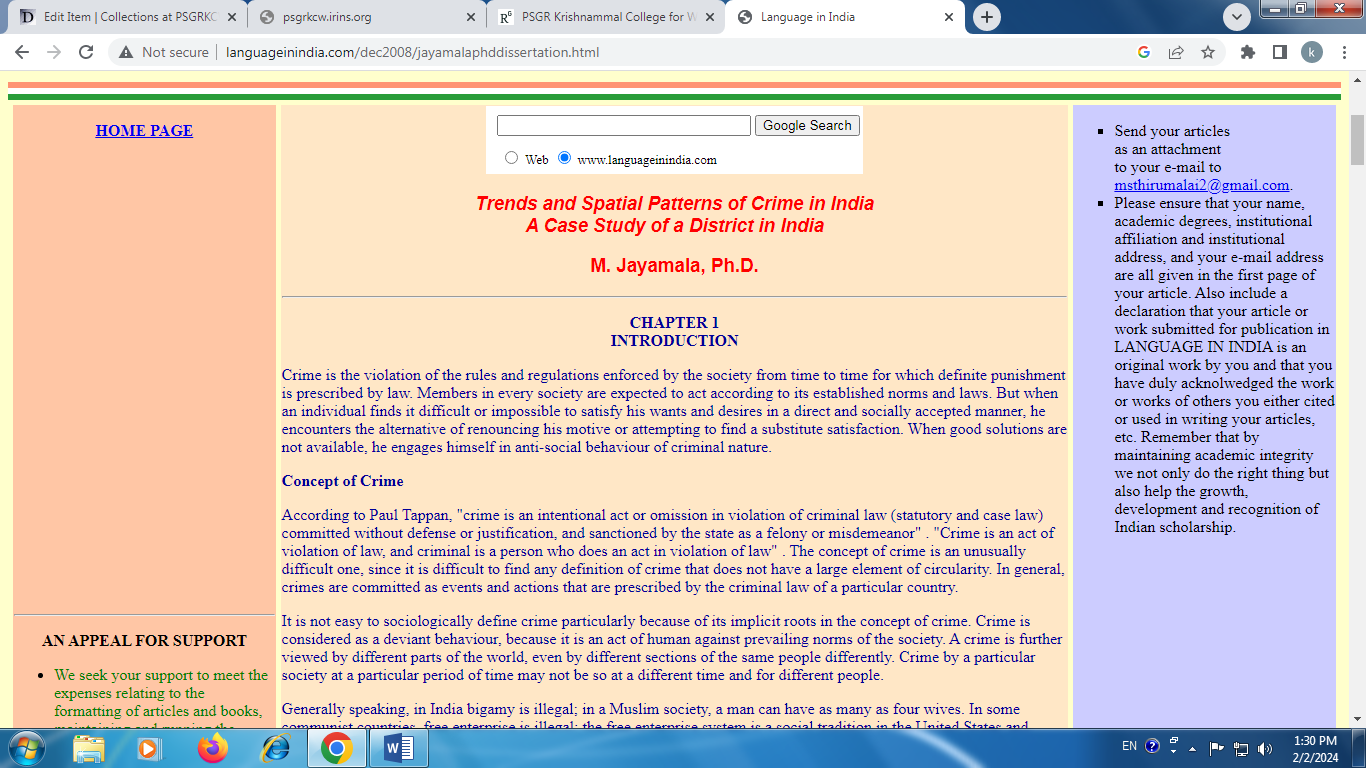 